EXAMINATIONS POLICY ContentsThe purpose of this exam’s procedure is:to ensure the planning and management of exams is conducted efficiently and in the best interests of candidates. to ensure the operation of an efficient exams system with clear guidelines for all relevant staff.It is the responsibility of everyone involved in the centre's exam processes to read, understand, and implement this policy. The exams procedure will be reviewed by the Exams Officer in consultation with SLT. Where references are made to JCQ (Joint Council of Qualifications) regulations/guidelines, further details can be found at www.jcq.org.uk.Exam responsibilitiesThe Head of centre:has overall responsibility for the school/college as an exams centre and advises on appeals and re-marks. is responsible for reporting all suspected or actual incidents of malpractice - refer to the JCQ document Suspected malpractice in examinations and assessments. Exam’s officer:Manages the administration of internal exams and external exams.Advises the senior leadership team, subject and class tutors, and other relevant support staff on annual exams timetables and procedures as set by the various awarding bodies. Oversees the production and distribution, to all centre staff and candidates, of an annual calendar for all exams in which candidates will be involved and communicates regularly with staff concerning imminent deadlines and events. Publication of entry and all other mark sheets to Subject Leaders by end of second week in September 2023.Ensures that candidates and their parents are informed of and understand those aspects of the exams timetable that will affect them by End of February 2024Checks with teaching staff that the necessary coursework and/or controlled assessments are completed on time and in accordance with JCQ guidelines.Provides detailed data on confirmed entries with estimated grades by End of October 2023Maintains systems and processes to support the timely entry of candidates for their exams.Receives, checks, and stores securely all exam papers and completed scripts and ensures that scripts are dispatched as per the guidelines.Administers access arrangements and makes applications for special consideration following the regulations in the JCQ publication A guide to the special consideration process. Supported by Deputy Headteacher (Quality of Education), and the school SENCO.Identifies and manages exam timetable clashes. Accounts for income and expenditures relating to all exam costs/charges. Supported by School Business Manager. Line manages the senior exams invigilator, Andrew Sykes, in organising the recruitment, training, and monitoring of a team of exams invigilators responsible for the conduct of exams. Ensures candidates' coursework / controlled assessment marks are submitted, and any other material required by the appropriate awarding bodies correctly and on schedule.Tracks and returned coursework / controlled assessments to the lead teacher. Arranges for dissemination of exam results and certificates to candidates and forwards, in consultation with the SLT, any post results service requests. Supported by the School Business Manager. Leads of departments are responsible for: Guidance and pastoral oversight of candidates who are unsure about exams entries or amendments to entries. Submission of entries information by published dates.Accurate completion of entry and all other mark sheets and adherence to deadlines as set by the exams officer by End of September 2023.Accurate completion of coursework / controlled assessment mark sheets and declaration sheets. Decisions on post-results procedures. Teachers are responsible for:Supplying information on entries, coursework and controlled assessments as required by the head of department and/or exams officer. The Special Educational Needs Coordinator (SENCO) is responsible for:Identification and testing of candidates’ requirements for access arrangements and notifying the exams officer in good time so that they can put in place exam day arrangementsProcessing any necessary applications to gain approval (if required). Working with the Exams Officer to provide the access arrangements required by candidates in exams rooms. The student must initiate in the exam what help they require.Invigilators are responsible for:Assisting the Exams Officer in the efficient running of exams according to JCQ regulations.Collection of exam papers and other material from the safe will be delivered to the place of exam from the exams officer in the first instance. If this is not possible to the School Business Manager. The senior invigilator will be responsible for the collection of all exam papers (completed scripts) in the correct order at the end of the exam and ensuring their return in the first instance If this is not possible to the School Business Manager. The Business Manager records in a ‘Red Book’ receiving from the Exams Officer, any papers and collection of these by the Courier.Candidates are responsible for:Completing their own details at the front of the exam paper. Understanding coursework / controlled assessment regulations and signing a declaration that authenticates the coursework as their own.Ensuring they conduct themselves in all exams according to the JCQ regulations. Qualifications offeredThe qualifications offered at this centre are decided by the lead of departments, delivering teachers in consultation with SLT. The types of qualifications offered are GCSE, Entry Levels, Functional Skills, AQA Awards, BTEC, TLM ingots (QCF), Edexcel Awards, AQA EPQ, HPQ.Informing the exams office of changes to a specification is the responsibility of the delivering Teacher.Decisions on whether a candidate should be entered for a subject will be taken by the delivering teacher in consultation with the SLT.Exam seriesInternal exams (mock or trial exams) and assessments are scheduled in Autumn 2023. External exams and assessments are scheduled in Summer 2024. Internal exams are held under external exam conditions, unless otherwise specified in the guidance for that subject.The delivering teacher will decide which exam series are used in the centre in consultation with the Exams Officer.On-demand style exams will be held in three separate windows during November 2023: March 2024 and June 2024. There will be no on-demand exams held outside of these windows.Exam timetablesOnce confirmed, the exams officer will circulate the exam timetables for external exams at a specified date before each series begins. All internal exams will be shared on the school calendar by delivering teachers emailing the school office with relevant details. Entries, entry details and late entriesCandidates or parents/carers cannot request a subject entry, change of level or withdrawal. The centre does not act as an exam centre for other organisations, although there is joint moderation for the Arts Award (Bronze / Silver Arts Award) which is arranged by Trinity. This is due to not enough students to have an independent moderator.Entry deadlines are circulated to delivering teachers via email and then placed on the staffroom notice board. Delivering teachers will provide estimated entry information to the exams officer to meet JCQ and awarding body deadlines. Entries and amendments made after an awarding organisation’s deadline (i.e., late) require the authorisation, in writing, of SLT.GCSE re-sits/retakes are not allowed, functional skills re-sits / retakes are allowed. Re-sit decisions will be made by delivering teacher in consultation with Exams Officer and SLT.Entries made during the termly census windows will not be actioned. All entries must be made outside of these times.Exam board paperwork that requires a signature from each student to confirm that all completed work is their own needs to be completed and returned to the Exams Officer by the end of April 2024.Exam feesCandidates or departments will not be charged for changes of tier, withdrawals made by the proper procedures or alterations arising from administrative processes provided these are made within the time allowed by the awarding bodies.The exams officer will publish the deadline for actions well in advance for each exam series. GCSE and functional skills entry exam fees are paid by the centre. Late entry or amendment fees are paid by the department.Fee reimbursements are not sought from candidates:if they fail to sit an exam.if they do not meet the necessary coursework requirements without medical evidence or evidence of other mitigating circumstances.Re-sit fees are paid by the centre.Equality Legislation All exam centre staff must ensure that they meet the requirements of any equality legislation. The centre will comply with the legislation, including making reasonable adjustments to the service that that they provide to candidates in accordance with requirements defined by the legislation, awarding bodies, and JCQ. This is the responsibility of the Exams Officer.Access arrangementsThe SENCO supported by Deputy Headteacher will inform subject teachers of candidates with special educational needs and any special arrangements that individual candidates will need during the course and in any assessments/exams. A candidate's access arrangements requirement is determined by the Deputy Headteacher.Ensuring there is appropriate evidence for a candidate’s access arrangement is the responsibility of Deputy Headteacher.The procedure at Marshfields is for class teachers to make requests for exams access as per the students ‘normal way of working’. The school SENCo, Debbie Drane, processes the applications, considering specific EHCP information. An external (level 7) Education for Learning Consultant, Sue Deroj, completes in school assessments and in cooperation with the exams officer, submits the Access Applications.Submitting completed access arrangement applications to the awarding bodies is the responsibility of the Exams Officer. Rooming for access arrangement candidates will be arranged by the Exams Officer. Invigilation and support for access arrangement candidates, as defined in the JCQ access arrangements regulations, will be organised by the Exams Officer and Deputy Headteacher.Contingency planningContingency planning for exams administration is the responsibility of the Exams Officer.In the event of Marshfields site and buildings being unavailable or unsuitable for use for the purposes of delivering published exam timetable an alternative location is available. Dogsthorpe Church PE1 4HP has agreed to allow its premises to be used.  Contingency plans are available via email then placed on the staffroom notice board and are in line with the guidance provided by Ofqual, JCQ and awarding organisations. Estimated gradesDelivering Teachers are responsible for submitting estimated grades to the exams officer when requested by the exams officer.Managing invigilatorsInternal Invigilators are trained, as part of in-house staff sessions. Lead Invigilators and Exams Officer attend to ensure correct procedure is explained and modelled in compliance with JCQ regulations (see P4 Invigilators). External staff will be used to invigilate examinations when this cannot be covered by internal staff:These invigilators will be used for internal exams and external exams.Recruitment of invigilators is the responsibility of the Deputy Headteacher (Teaching and learning).Securing the necessary Disclosure Barring Service (DBS) clearance for new invigilators is the responsibility of the SLT / Business Manager.DBS fees for securing such clearance are paid by the centre.Invigilators’ rates of pay are set by SLT.Invigilators are recruited, timetabled, trained, and briefed by SLT.Centres must make sure that invigilators know what is expected of them. Invigilators must be made aware of the checklist for invigilators. Training for the current regulations will be held for all invigilators each year. Records of training will be kept and be available for inspection upon request. Testing for competence will be rigorous.Where a person is appointed to facilitate an access arrangement, i.e:A Communication ProfessionalA Language ModifierA practical assistantA prompterA reader; orA scribeHe/she is responsible to the exams officer and must be acceptable to the head of centre. The person appointed must not normally be the candidate’s own subject teacher or teaching assistant. Where the candidates own subject teacher or teaching assistant is used, a separate invigilator must always be present. The person appointed must not be a relative, friend or peer of the candidate. A private tutor cannot facilitate an access arrangement.MalpracticeThe head of centre in consultation with Deputy Headteacher and Exams officer is responsible for investigating suspected malpractice.Exam daysThe Exams Officer will book all exam rooms after liaison with other users and make the question papers, other exam stationery and materials available for the invigilator.The School Business Manager will be responsible for setting up the allocated rooms and will be advised of requirements one month in advance. This may be by re allocating staff already in school or reorganising the school caretaker work hours to support during busy exam times.The Exams Officer or SLT will start and finish all exams in accordance with JCQ guidelines.Subject staff may be present at the start of the exam to assist with identification of candidates. Any staff present must be in accordance with the rules defined by JCQ concerning who is allowed in the exam room and what they can do. In practical exams, subject teachers’ availability will be in accordance with JCQ guidelines. Exam papers must not be read by subject teachers or removed from the exam room before the end of a session. Papers will be distributed to delivering teachers in accordance with JCQ’s recommendations and no later than 72 hours after candidates have completed them.  After an exam, the Exams Officer will arrange for the safe dispatch of completed examination scripts to awarding bodies, working in conjunction with the School Business Manager.CandidatesThe Exams Officer will provide written information to candidates in advance of each exam series. A formal briefing session for candidates may be given by the Delivering Teachers.The centre's published rules on acceptable dress and behaviour always apply. Candidates' personal belongings remain their own responsibility and the centre accepts no liability for their loss or damage.In an exam room, candidates must not have access to items other than those clearly allowed in the instructions on the question paper, the stationery list, or the specification for that subject. This is particularly true of mobile phones and other electronic communication or storage devices with text or digital facilities. Any precluded items must not be taken into an exam room. Disruptive candidates are dealt with in accordance with JCQ guidelines. Candidates are expected to stay for the full exam time at the discretion of the Exams Officer and SLT.Note: candidates who leave an exam room must always be accompanied by an appropriate member of staff. Late arrivals of under 30 minutes after start time must be kept under close supervision for 30 minutes after published end.The Exams Officer is responsible for handling late or absent candidates on exam day.Clash candidatesThe Exams Officer will be responsible as necessary for supervising escorts, identifying a secure venue.Special considerationShould a candidate be unable to attend an exam because of illness, suffer bereavement or other trauma, be ill or otherwise disadvantaged or disturbed during an exam, then it is the candidate's responsibility to alert the centre's Exams Officer to that effect.The candidate must support any special consideration claim with appropriate evidence within 2 days of the exam.  The exams officer will make a special consideration application to the relevant awarding body within 3 days of the exam supported by the school SENCO.Internal assessment – for external examsIt is the duty of middle leaders to ensure that all internal assessment is ready for dispatch at the correct time. The Exams Officer will assist by keeping a record of each dispatch, including the recipient details and the date and time sent, supported by the school Business Manager.Marks for all internally assessed work are provided to the Exams Officer by the delivering teachers. The Exams Officer will inform staff of the date when appeals against internal assessments must be made by. Any appeals will be dealt with in accordance with the centre’s Internal Appeals Procedure (IAP) document detailed in this policy.The School Business Manager will sit with the Exam Officer to input entries and results on Pearson data base.ResultsCandidates will receive individual results slips on results days, in person at the centre (collected and signed for)or by post to their home address - candidates to provide a self-addressed envelope and permission letter if they are unable to attend the centreThe results slip will be in the form of a centre produced document. Arrangements for the centre to be open on results days are made by the School Business Manager and Exams Officer.The provision of the necessary staff on results days is the responsibility of the School Business Manager and Exams Officer. Enquiries about Results (EAR)EARs may be requested by centre staff or the candidate following the release of results. A request for a re-mark or clerical check requires the written consent of the candidate, a request for a re-moderation of internally assessed work may be submitted without the consent of the group of candidates. The cost of EARs will be paid by the candidate.All decisions on whether to make an application for an EAR will be made by Exams Officer in consultation with delivering teacher and/or SLT. If a candidate’s request for an EAR is not supported, the candidate may appeal, and the centre will respond by following the process in its Internal Appeals Procedure (IAP) document.All processing of EARs will be the responsibility of the Exams Officer, following the JCQ guidance.Access to Scripts (ATS)After the release of results, candidates may ask subject staff to request the return of written exam papers within one day of the receipt of results. Centre staff may also request scripts for investigation or for teaching purposes. For the latter, the consent of candidates must be obtained.An EAR cannot be applied for once an original script has been returned. The cost of EARs will be paid by the candidate. Processing of requests for ATS will be the responsibility of Exams Officer.Internal appeals procedures (IAP)The school is committed to ensuring that whenever its staff assesses students’ work for externalqualification, this is done fairly, consistently and in accordance with the specification for thequalification concerned. Assessments should be conducted by staff who have appropriate knowledge, understanding and skills. Students’ work should be produced and authenticated according to the requirements of the examination board. Where a set of work is divided between staff, consistency should be assured by internal moderation and standardisation. If students believe that this may not have happened in relation to his/her work, he/she may make use of the appeals procedure. Note that appeals may only be made against the process that led to the assessment and not against the mark or grade.The existence of this procedure is made known to students by teachers at the start of the examination season and placed on the school website for both students and parents to view. Examination Policy 2023-241. Appeals should be made as soon as possible, and must be made at least two weeks beforethe end of the last externally assessed paper in the examination’s series.2. Appeals should be made in writing to the examinations officer, Nicki White, who will investigate the appeal. If the Examinations Officer was directly involved in the assessment in question, he will appoint another member of in SLT to conduct the investigation.Likewise, if the examination officer is not able to conduct the investigation for any other reason.3. The person conducting the investigation will decide whether the process used for the internalassessment conformed with the requirements of the awarding body and examination code ofpractice of the QCA. This will be done before the end of the series.4. The result of the appeal will be made known in writing to the parties concerned, together withany correspondence with the awarding body, any changes made to the assessment of thepiece of work in question and any changes made for the future.5. A written record of the appeal will be kept and made available to the awarding body at theirrequest. Should the appeal bring any significant irregularity to light, the awarding body will beinformed.After work has been assessed internally it is moderated by the awarding body to ensure consistency between centres. Such moderation frequently changes the marks awarded for internally assessed work. That is outside the control of the school and is not covered by this procedure. Details of the appeals procedure for the relevant awarding body are available from the examination officer.Exams Fire Evacuation PolicyIn the event of a fire alarm, the following procedures apply:Note the time that the fire alarm went off and how long the examination has been going on.All examination question and answer papers and materials should be left on the candidates’ exam desk and NOT taken out with them. No bags or personal belongings should be taken out of the Hall with the candidates.Ask students to leave their belongings and papers on their desk and leave by the nearest fire exit.BEFORE the students exit the exams room, remind them that they are still under examination board conditions and under NO CIRCUMSTANCE should talk to one another or use a mobile phone. Remind students that a breach of regulations could mean disqualification from their examination.An invigilator should leave with a group at each fire exit. The registers (photocopied andoriginal) should be taken out with the invigilators, together with pens. Invigilators should take a rollcall, to ensure that all students are present and accounted for.IMPORTANT - the students should assemble at a distance to other classes to ensure that they are isolated from the other students.Return to the exams room as soon as all clear is given noting the time of re-starting theexamination and changing the finish time.Send an application for Special Consideration to the exam board stating details of disruption.NB: Mobile phones should have been handed into reception on arriving to school and should remain there until after the examination. Exam materials securityExam materials must be delivered to the Exams Officer upon arrival at school.Should the Exams Officer be unavailable, exams materials will be temporarily locked in asecure cabinet in the main office until they are collected by the Exams Officer.  Each delivery will be checked by the Exams Officer to ensure it is correct, before being storedin the secure filing cabinet, which is situated in the storeroom. Only Nicki White and Kim Pizzo have access to the keys to the exam’s cabinetShould any breach of security occur, the relevant exam board must be informed immediatelyCertificatesCandidates will receive their certificates In person at the centre (collected and signed for) Available at three points of the year. Dates will be advertised on the school website. Failure to collect in person certificates will be sent by post to their home address (candidates to provide a self-addressed envelope) if unable to attend the centre, posted by Recorded delivery.Certificates can be collected on behalf of a candidate by third parties, provided they have written authority from the candidate to do so and bring suitable identification with them that confirms who they are.The centre retains certificates for 2 years.A new certificate will not be issued by an awarding organisation. A transcript of results may be issued if a candidate agrees to pay the costs incurred.Marshfields SchoolEmergency evacuation procedure for examinationsThe invigilator must take the following action in an emergency such as a fire alarm or a bomb alert.Stop the candidates from writing. All students to turn papers over on their desk.Collect the attendance register (to ensure all candidates are present).Evacuate the examination room in line with the instructions given by the Lead Instructor.Advise candidates to leave all question papers and scripts in the examination room.Candidates should leave the room in silence.Make sure that the candidates are supervised as closely as possible while they are out of the examination room to make sure there is no discussion about the examination.Make a note of the time of the interruption and how long it lasted.Allow the candidates the full working time set for the examination.If there are only a few candidates, consider the possibility of taking the candidates (with question papers and scripts) to another place to finish the examination.Make a full report of the incident and of the action taken and send to the relevant awarding body.Internal Appeals ProcedureAppeals procedure against internal assessment decisions (Centre assessed marks)This procedure confirms Marshfields School’s compliance with JCQ’s General Regulations for Approved Centres 2023-2024, section 5.8 that the centre has in place “a written internal appeals procedure relating to internal assessment decisions and to ensure that details of this procedure are communicated, made widely available and accessible to all candidates” and that the centre “must inform candidates of their centre assessed marks as a candidate is allowed to request a review of the centre’s marking before marks are submitted to the awarding body.”Certain components of GCSE (GCSE controlled assessments and non-examination assessments) that contribute to the final grade of the qualification are internally assessed (marked) by the Centre. The marks awarded (the internal assessment decisions) are then submitted by the deadline set by the awarding body for external moderation.Marshfields is committed to ensuring that whenever its staff mark candidates’ work this is done fairly, consistently and in accordance with the regulations and awarding body’s specification and subject-specific associated documents. The Park ESC ensures that all centre staff follow a robust non-examination assessment policy (for the management of GCSE and non-examination assessments). This policy details all procedures relating to non-examination assessments for GCSE and Project qualifications including the marking and quality assurance processes which relevant teaching staff are required to follow.Candidates’ work will be marked by staff who have appropriate knowledge, understanding and skill, and who have been trained by the awarding body in this activity. The Park ESC is committed to ensuring that work produced by candidates is authenticated in line with the requirements of the awarding body. Where several subject teachers are involved in marking candidates’ work, internal moderation and standardisation will ensure consistency of marking.On being informed of their centre assessed marks, if a candidate believes that the above procedures were not followed in relation to the marking of his/her work, or that the assessor has not properly applied the mark scheme to his/her marking, then he/she may make use of this appeals procedure to consider whether to request a review of the centre’s marking.The candidate will need to look carefully at the mark scheme used to assess their work and identify which area of the mark scheme they feel has not been properly applied together with the reason why they feel they should be awarded a higher mark. These comments must be recorded on the NEA review form (Appendix 2 of this policy) which must be completed in full and handed in within the timeframe specified below along with the appropriate remittance.Marshfields will:Ensure that candidates are informed of their centre assessed marks so that they may request a review of the centre’s marking before marks are submitted to the awarding body.Ensure that candidates who request copies of materials (for example, a copy of their marked work, the relevant specification, the mark scheme and any other associated subject-specific documents) to assist them in considering whether to request a review of the centre’s marking of the assessment receive these copies promptly. Candidates may request these materials within 3 calendar days of being given their marks and can expect to receive them within 3 school days.Provide a clear deadline for candidates to submit a request for a review of the centre’s marking. This deadline will allow candidates sufficient time to review copies of materials and reach a decision as to whether to request a review of marking or not. Requests must be made in writing within 3 calendar days of receiving copies of the requested materials by completing the NEA internal appeals form. Requests will not be accepted after this deadline.Allow 10 school days for the review to be carried out, to make any necessary changes to marks and to inform the candidate of the outcome, all before the awarding body’s deadline.Ensure that the review of marking is carried out by an assessor who has appropriate competence, has had no previous involvement in the assessment of that candidate’s work being reviewed and has no personal interest in the review.Instruct the reviewer to ensure that the candidate’s mark is consistent with the standard set by the centre.Inform the candidate in writing of the outcome of the review of the centre’s marking.The outcome of the review of the centre’s marking will be made known to the head of centre. A written record will be kept and made available to the awarding body upon request.An internal review of marking may lead to the mark submitted to the awarding body being moved up or down. The moderation process carried out by the awarding bodies may also result in a mark change, either upwards or downwards, even after an internal review.The internal review process is in place to ensure consistency of marking within the centre. Moderation by the awarding body ensures that centre marking is line with national standards.The mark submitted to the awarding body is subject to change and should therefore be considered provisional.Appeals against the centre’s decision not to support a clerical check, a review of marking, a review of moderation or an appealThis procedure confirms Marshfields School compliance with JCQ’s General Regulations for Approved Centres 2023-2024, section 5.14 that the centre has in place “a written internal appeals procedure to manage disputes when a candidate disagrees with a centre decision not to support a clerical check, a review of marking, a review of moderation or an appeal...”Following the issue of results, awarding bodies make post-results services available. Full details of these services, internal deadlines for requesting a service and fees charged are provided by the exams officer.Candidates receive an examination information leaflet prior to the start of their exams, which informs them of the arrangements for post-results services and the accessibility of senior members of centre staff immediately after the publication of results.If the centre or a candidate (or his/her parent/carer) has a concern and believes a result may not be accurate, an enquiry about the result may be requested.Enquiries about results (EARs) offers three services:Service 1 – clerical re-check: A re-check by the awarding body of all clerical procedures leading to the issue of a resultService 2 – review of marking: Externally assessed scripts are reviewed by an examiner to ensure that the agreed mark scheme has been applied correctly. A review of marking includes a clerical check. It is not a re-marking of the candidate’s scriptService 3 – review of moderation: A review of the original moderation to ensure that the assessment criteria have been fairly, reliably, and consistently applied. It is not a re-moderation of candidates’ work. This service is not available to an individual candidate, or when the centre’s internally assessed marks have been accepted by the awarding body without changeWritten candidate consent (informed consent via candidate email is acceptable) is required in all cases before a request for an EAR service 1 or 2 is submitted to the awarding body as with these services candidates’ marks and subject grades may be lowered. Candidate consent can only be collected after the publication of results.The service, enquiries about results (EARs), may be requested by centre staff or candidates (or their parents/carers). If a query is raised by a candidate about an examination result, the candidate will be expected to pay the appropriate fee and an EAR request will be made to the awarding body on the candidate’s behalf. (The EAR service 3 review of moderation is not available to individual candidates).Where the centre does not support an EAR request from a candidate and the candidate (or their parent/carer) believes there are grounds to appeal against the centre’s decision, an appeal can be submitted to the centre using the EAR review form at least one week prior to the internal deadline for submitting an EAR.The appellant will be informed of the outcome of his/her appeal before the internal deadline for submitting an EAR.Appeals procedure following the outcome of an enquiry about resultsWhere the head of centre remains dissatisfied after receiving the outcome of an EAR, an appeal will be made to the awarding body, following the guidance in the JCQ publications Post-results services http://www.jcq.org.uk/exams-office/post-results-services and A guide to the awarding bodies’ appeals processes http://www.jcq.org.uk/exams-office/appeals.Where the head of centre is satisfied after receiving the outcome of an EAR, but the internal candidate and/or their parent/carer is not satisfied, they may make a further representation to the head of centre. Following this, the head of centre’s decision as to whether to proceed with an appeal will be based upon the acceptable grounds as detailed in the JCQ Appeals Booklet. Candidates or parents/carers are not permitted to make direct representations to an awarding body.The EAR review form (Appendix 3 of this policy) should be completed and submitted to the centre within 10 calendar days of the notification of the outcome of the enquiry. Subject to the head of centre’s decision, this will allow the centre to process the appeal and submit to the awarding body within the required 30 calendar days. Awarding body fees which may be charged for the appeal must be paid by the appellant on submission of the internal appeals form. If the appeal is upheld by the awarding body, this fee will be refunded by the awarding body and repaid to the appellant by the centre.Appendix 1a: NEA mark sheetNEA MarkAppendix 2a: Request for an NEA mark review formNEA mark review formPlease complete all white boxes on the form belowThis form must be signed, dated, and returned to the exams officer on behalf of the head of centre to the timescale indicated in the relevant appeals procedureAppendix 3a: EAR review formEnquiries about results (EAR) review formPlease complete all white boxes on the form belowAppeal against the centre’s decision not to support a clerical check, a review of marking, a review of moderation or an appealThis form must be signed, dated, and returned to the exams officer on behalf of the head of centre to the timescale indicated in the relevant appeals procedureComplaints and appeals logAll complaints/appeals will be assigned a reference number and logged.The outcome of any reviews of the centre’s marking will be made known to the head of centre. A written record will be kept and logged as an appeal, so information can be easily made available to an awarding body upon request.Further guidance to inform and implement appeals proceduresJCQGeneral Regulations for Approved Centres https://www.jcq.org.uk/exams-office/general-regulationsPost-Results Services https://www.jcq.org.uk/exams-office/post-results-servicesJCQ Appeals Booklet https://www.jcq.org.uk/exams-office/appealsNotice to Centres - Reviews of marking (centre assessed marks) https://www.jcq.org.uk/exams-office/controlled-assessments https://www.jcq.org.uk/exams-office/coursework https://www.jcq.org.uk/exams-office/non-examination-assessmentsOfqualGCSE (9 to 1) qualification-level conditions and requirements https://www.gov.uk/government/publications/gcse-9-to-1-qualification-level-conditionsGCSE (A* to G) qualification-level conditions and requirements https://www.gov.uk/government/publications/gcse-a-to-g-qualification-level-conditions-and-requirementsGCE qualification-level conditions and requirements https://www.gov.uk/government/publications/gce-qualification-level-conditions-and-requirementsPre-reform GCE qualification-level conditions and requirements https://www.gov.uk/government/publications/gce-qualification-level-conditions-for-pre-reform-qualificationsAPPENDIX 2Word Processing PolicyMarshfields School is committed to ensuring that reasonable adjustments are made for any student who is considered to have a disability, under the meaning of the Equality Act 2010.Principles for using a word processorStudents at Marshfields School are allowed access to word processors to prevent them from being placed at a substantial disadvantage because of persistent and significant difficulties.The use of word processors at Marshfields School will:Only be permitted provided the integrity of the assessment is maintained and will not be allowed if it compromises the assessment objectives of the specification in questionBe agreed/processed at the start of the course. Students are subsequently aware that they will have the use of a word processor for examinations and controlled assessments/courseworkOnly be granted if it is appropriate to the needs of the student (e.g., the quality of language significantly improves because of using a word processor due to problems with planning and organisation when writing by hand). It will not be granted because a student prefers to type rather than write or can work faster on a keyboard or uses a laptop at homeOnly be granted if it reflects the support given to the candidate as their ‘normal way of working’, which is defined as:support in the classroom.working in small groups for reading and/or writing. literacy support lessons.literacy intervention strategies.internal school tests and mock examinations.Students may not require the use of a word processor in each specification. The need for the use of a word processor is considered on a subject-by-subject basis, as subjects and their methods of assessment may vary, leading to different demands on students.The use of a word processorStudents will be allowed to use a word processor in an examination to type certain answers (i.e., those requiring extended writing) and handwrite shorter answers.Word processors will be:Provided with the spelling and grammar check facility/predictive text disabled.Used as a typewriter, not as a database, although standard formatting software is acceptable.In good working order at the time of the examination.Connected to a printer so that a script can be printed off (or have the facility to print from a portable storage medium).Accommodated in such a way that other students are not disturbed and cannot readthe screen.If a student is accommodated separately, a separate invigilator will be used.Used to produce scripts under secure conditions. If they are not, then the school is aware that they may be refused by the awarding body.Word processors will not be:Used to perform skills which are being assessedConnected to an intranet or any other means of communicationSet up with graphic packages or computer aided design software unless permission has been given to use theseMemory sticks may be used, provided they have been cleared of any previously stored data. An unauthorised memory stick is not permittedLaptops or tablets may be used provided the battery charge is checked before the examination to ensure that the battery is sufficiently charged for the entire duration of the examination. Students using a laptop or tablet may be seated within the main examination hall without the need for separate invigilation and power pointsStudents will not be allowed access to applications such as a calculator (if it is prohibited in an examination), spreadsheets, etc. when using a word processorPredictive text software or an automatic spelling and grammar check will be disabled unless the student has been permitted to use a scribe or voice recognition technology or the awarding body’s specification permits the use of automatic spell checkingThe school will ensure that a word processor cover sheet (Form 4) is completed and attached to a student’s typed scriptStudents will be reminded that their centre number, candidate number and unit/component code must appear on each page as a header and footer. Students using Notepad or WordPad (which do not allow for the insertion of a header or footer) will be instructed to handwrite their details as a header or footer once they have finished the examination and printed off their typed script. They will be supervised to ensure that they are solely performing this task and not re-reading their answers or amending their work in any wayStudents will be instructed to use a minimum 12pt font and double spacing. They will be reminded to save their work at regular intervalsStudents’ work will be printed after the examination is over. Students will be present to verify that the work is their own. Word processed scripts will be attached to answer booksAPPENDIX 4NON-EXAMINATION ASSESSMENT POLICYContentsWhat does this policy affect?	Purpose of the policy	What are non-examination assessments?	Procedures for planning and managing non-examination assessments identifying staff roles andresponsibilities	The basic principles	Task setting	Issuing of tasks	Task taking	Supervision	Advice and feedback	Resources	Word and time limits	Collaboration and group work	Authentication procedures	Presentation of work	Keeping materials secure	Task marking – externally assessed components	Conduct of externally assessed work	Submission of work	Task marking – internally assessed components	Marking and annotation	Internal standardisation	Submission of marks and work for moderation	Storage and retention of work after submission of marks	External moderation - feedback	Access arrangements	Special consideration	Malpractice	Enquiries about results	Spoken Language Endorsement for GCSE English Language specifications designed for use in England Management of issues and potential risks associated with non-examination assessments	What does this policy affect?This policy affects the delivery of subjects of reformed GCSE, BTEC and other qualifications which contain a component(s) of non-examination assessment.“The regulator’s definition of an examination is very narrow and in effect any type of assessment that is not ‘externally set and taken by candidates at the same time under controlled conditions’ is classified as non-examination assessment (NEA). ‘NEA’ therefore includes, but is not limited to, internal assessment. Externally marked and/or externally set practical examinations taken at different times across centres are classified as ‘NEA’.”[Definition taken directly from the JCQ publication Instructions for conducting non-examination assessments– This publication is further referred to in this policy as NEAPurpose of the policyThe purpose of this policy, as defined by JCQ, is to:cover procedures for planning and managing non-examination assessmentsdefine staff roles and responsibilities with respect to non-examination assessmentsmanage risks associated with non-examination assessmentsWhat are non-examination assessments?“Non-examination assessments measure subject-specific knowledge and skills that cannot be tested by timed written papers.There are three assessment stages and rules which apply to each stage. These rules often vary across subjects. The stages are:task setting.task taking.task marking.”Procedures for planning and managing non-examination assessments identifying staff roles and responsibilitiesThe basic principlesHead of centreEnsures that the centre’s non-examination assessment policy is fit for purposeEnsures the centre’s internal appeals procedures clearly detail the procedure to be followed by candidates (or their parents/carers) appealing against internal assessment decisions (centre assessed marks) and requesting a review of the centre’s markingSenior Leadership TeamEnsure the correct conduct of non-examination assessments (including endorsements) which comply with NEA and awarding body subject specific instructionsEnsure the centre-wide calendar records assessment schedules by the start of the academic yearSubject LeadersChecks that correct awarding body forms and templates for non-examination assessments (including endorsements) are used by teachers and candidatesEnsures appropriate procedures are in place to internally standardise/verify the marks awarded by subject teachers in line with awarding body criteriaEnsures appropriate centre-devised templates are provided to capture/record relevant information given to candidates by subject teachersEnsures appropriate centre-devised templates are provided to capture/record relevant information is received and understood by candidatesWhere not provided by the awarding body, ensures a centre-devised template is provided for candidates to keep a detailed record of their own research, planning, resources etcEnsures subject teachers understand their role and responsibilities within the non-examination assessment processEnsures NEA and relevant awarding body subject specific instructions are followed in relation to the conduct of non-examination assessments (including endorsements)Ensures that appropriate procedures are followed to internally standardise/verify the marks awarded by subject teachersUnderstands the arrangements that the centre needs to put in place where the centre might accept private candidates (including distance learners and home educated students) for components of non-examination assessment)Ensures the exams officer is provided with relevant entry codes for subjects (whether the entry for the internally assessed component forms part of the overall entry code or is made as a separate component/unit entry code) to the internal deadline for entriesSubject teacherUnderstands and complies with the general instructions as detailed in the NEWhere these may also be provided by the awarding body, understands, and complies with the awarding body’s specification for conducting non-examination assessments, including any subject-specific instructions, teachers’ notes, or additional information on the awarding body’s websiteMarks internally assessed work to the criteria provided by the awarding bodyExam’s officerSignposts the annually updated JCQ publication Instructions for conducting non-examination assessments to relevant centre staffCarries out tasks where these may be applicable to the role in supporting the administration/management of non-examination assessmentTask settingSubject LeadersSelects tasks from a choice provided by the awarding body OR designs tasks where this is permitted by criteria set out within the subject specificationEnsures that subject teachers make candidates aware of the criteria used to assess their workIssuing of tasksSubject LeadersDetermines when set tasks are issued by the awarding bodyIdentifies date(s) when tasks should be taken by candidatesAccesses set tasks in sufficient time to allow planning, resourcing, and teaching and ensure that materials are always stored securely Ensures requirements for legacy specification tasks and new specification tasks are distinguished betweenTask takingSupervisionSubject Leaders ensures subject teacherChecks the awarding body’s subject-specific requirements ensuring candidates take tasks under the required conditions and supervision arrangementsEnsures there is sufficient supervision to enable the work of a candidate to be authenticatedEnsures there is sufficient supervision to ensure the work a candidate submits is their ownWhere candidates may work in groups, keeps a record of each candidate’s contributionEnsures candidates are aware of the JCQ documents Information for candidates - non-examination assessments and Information for candidates - Social Media.Ensure candidates understand and comply with the regulations in relevant JCQ documents Informationfor candidatesAdvice and feedbackSubject teacherAs relevant to the subject/component, advises candidates on relevant aspects before candidates begin working on a task.When reviewing candidates’ work, unless prohibited by the specification, provides oral and written advice at a general level to candidatesAllow candidates to revise and re-draft work after advice has been given at a general levelRecords any assistance given beyond general advice and take it into account in the marking or submit it to the external examinerEnsures when work has been assessed, candidates are not allowed to revise itResourcesSubject Leaders ensures subject teacherRefers to the awarding body’s specification and/or associated documentation to determine if candidates have restricted/unrestricted access to resources when planning and researching their tasksEnsures conditions for any formally supervised sessions are known and put in placeEnsures conditions for any formally supervised sessions are understood and followed by candidatesEnsures candidates understand that they are not allowed to introduce improved notes or new resources between formally supervised sessionsEnsures that where appropriate to include references, candidates keep a detailed record of their ownresearch, planning, resources etc.Word and time limitsSubject LeadersRefers to the awarding body’s specification to determine where word and time limits apply/aremandatory and ensures all subject teachers and students are aware of limitations.Collaboration and group workSubject teacherUnless stated otherwise in the awarding body’s specification, and where appropriate, allows candidates to collaborate when carrying out research and preparatory work.Ensures that it is possible to attribute assessable outcomes to individual candidates.Ensures that where an assignment requires written work to be produced, each candidate writes up their own account of the assignment.Assesses the work of each candidate individually.Authentication proceduresSubject teacherWhere required by the awarding body’s specification:ensures candidates sign a declaration confirming the work they submit for final assessment is their own unaided work.signs the teacher declaration of authentication confirming the requirements have been met.Keeps signed candidate declarations on file until the deadline for enquiries about results has passed or until any appeal, malpractice or other results enquiry has been completed, whichever is later.Provides signed candidate declarations where these may be requested by a JCQ Centre Inspector.Where there may be doubt about the authenticity of the work of a candidate or if malpractice is suspected, follows the authentication procedures and malpractice information in NEA and informs the exams officer.Presentation of workSubject teacherObtains informed consent at the beginning of the course from parents/carers if videos or photographs/images of candidates will be included as evidence of participation or contribution.Instructs candidates to present work as detailed in NEA unless the awarding body’s specification gives different subject-specific instructionsInstructs candidates to add their candidate number, centre number, and the component code of theassessment as a header/footer on each page of their workKeeping materials secureSubject teacherWhen work is being undertaken by candidates under formal supervision, ensures work is securely stored between sessions (if more than one session)When work is submitted by candidates for final assessment, ensures work is securely stored.Secure storage instructions are followed as defined in NEA 4.8Takes sensible precautions when work is taken home for markingStores internally assessed work, including the sample returned after awarding body moderation, securely until the closing date for enquiries about results or until the outcome of an enquiry or any subsequent appeal has been conveyed to the centreAlways reminds candidates of the need to keep their own work secure and not share completed or partially completed work on-line on social media or through any other meansLiaises with the IT Manager to ensure that appropriate arrangements are in place to restrict access between sessions to candidates’ work where work is stored electronicallyIT ManagerEnsures appropriate arrangements are in place to restrict access between sessions to candidates’ work where work is stored electronically.Task marking – externally assessed componentsConduct of externally assessed workSubject LeaderLiaises with the EO regarding arrangements for the conduct of any externally assessed non-examination component of a specificationLiaises with the Visiting Examiner where this may be applicable to any externally assessed component.Arranges timetabling and rooming where this is applicable to any externally assessed non-examination component of a specificationConducts the externally assessed component within the window specified by the awarding body and according to the JCQ publication Instructions for conducting examinationsExam’s officerArranges invigilation where this is applicable to any externally assessed non-examination componentof a specificationSubmission of workExam’s officerProvides the attendance register to the subject teacher where the component may be assessed by a Visiting Examiner.Ensures the awarding body’s attendance register for any externally assessed component is completed correctly to show candidates who are present and any who may be absent.Where candidates’ work must be despatched to an awarding body’s examiner, ensures the completed attendance register accompanies the work.Keeps a copy of the attendance register until after the deadline for enquiries about results for the exam series.Subject teacherProvides the attendance register to a Visiting Examiner.Packages the work as required by the awarding body and attaches the examiner address label.Despatches the work to the awarding body’s instructions by the required deadline.Task marking – internally assessed componentsMarking and annotationSubject teacherAttends awarding body training as required to ensure familiarity with the mark scheme/marking processMarks candidates’ work in accordance with the marking criteria provided by the awarding body.Annotates candidates’ work as required to facilitate internal standardisation of marking and enable external moderation to check that marking is in line with the assessment criteriaInforms candidates of their marks which could be subject to change by the awarding body moderation processEnsures candidates are informed to the timescale indicated in the centre’s internal appeals procedure to enable an internal appeal/request for a review of marking to be submitted by a candidate and theoutcome known before final marks are submitted to the awarding bodyInternal standardisationSubject LeadersEnsures that internal standardisation of marks across assessors and teaching groups takes place as required and to sequence.Supports staff not familiar with the mark scheme (e.g., NQTs, supply staff etc.).Ensures accurate internal standardisation - for example by:obtaining reference materials at an early stage in the courseholding a preliminary trial marking session prior to markingcarrying out further trial marking at appropriate points during the marking periodafter most marking has been completed, holds a further meeting to make final adjustments o making final adjustments to marks prior to submissionretaining work and evidence of standardisationSubject teacherIndicates on work (or cover sheet) the date of markingMarks to common standardsSubmission of marks and work for moderationSubject teacherInputs and submits marks online via the awarding body secure extranet site by the external deadline, keeping a record of the marks awardedWhere responsible for marks input, ensures checks are made that marks for any additional candidates are submitted and ensures mark input is checked before submission to avoid transcription errorsSubject leadersKeeps a record of the marks awardedEnsures checks are made that marks for any additional candidates are submitted and ensures mark input is checked before submission to avoid transcription errorsSubmits the requested samples of candidates’ work to the awarding body moderator by the external deadline, keeping a record of the work submittedEnsures the moderator is provided with authentication of candidates’ work, confirmation that internal standardisation has been undertaken and any other subject-specific information where this may be requiredExam’s officerConfirms with head of department that marks have been submitted to the awarding body deadlineConfirms with head of department that the moderation sample has been submitted to the awarding body deadlineEnsures that for postal moderation:work is dispatched in packaging provided by the awarding bodymoderator label(s) provided by the awarding body are affixed to the packagingproof of dispatch is obtained and kept on file until the successful issue of resultsThrough the Subject leaders, ensures the moderator is provided with authentication of candidates’ work, confirmation that internal standardisation has been undertaken and any other subject-specific information where this may be requiredStorage and retention of work after submission of marksSubject LeadersKeeps a record of names and candidate numbers for candidates whose work was included in the moderation sampleRetains all marked candidates’ work (including any sample returned after moderation) under secure conditions until after the deadline for enquiries about resultsTakes steps to protect any work stored electronically from corruption and has a back-up procedure in placeRetains evidence of work where retention may be a problem (for example, photos of artefacts etc.)Exam’s officerEnsures any sample returned after moderation is logged and returned to the subject teacher for secure storage and required retentionExternal moderation - feedbackSubject LeadersChecks moderator reports and ensures that any remedial action, if necessary, is undertaken before the next examination seriesExam’s officerAccesses or signposts moderator reports to relevant staffTakes remedial action, if necessary, where feedback may relate to centre administrationAccess arrangementsSubject teacherWorks with the SENCo to ensure any access arrangements for eligible candidates are applied to assessmentsSpecial educational needs co-ordinator (SENCo)Follows the regulations and guidance in the JCQ publication Access Arrangements and Reasonable Adjustments.Where arrangements do not undermine the integrity of the qualifications and is the candidate’s normal way of working, will ensure access arrangements are in place and awarding body approval, where required, has been obtained prior to assessments taking placeMakes subject teachers aware of any access arrangements for eligible candidates which need to be applied to assessmentsWork with subject teachers to ensure requirements for access arrangement candidates requiring the support of a facilitator in assessments are metEnsures that staff acting as an access arrangement facilitator are fully trained in their roleSpecial considerationSubject teacherUnderstands that a candidate may be eligible for special consideration in assessments in certain situations where a candidate:is absentproduces a reduced quantity of workwork has been lostLiaises with the exams officer when special consideration may need to be applied for a candidate taking assessmentsExam’s officerRefers to/directs relevant staff to the JCQ publication A guide to the special consideration process.Where a candidate is eligible, applies for special consideration via the awarding body’s secure extranet site to the prescribed timescaleWhere application for special consideration via the awarding body’s secure extranet site is not applicable, submits the required form to the awarding body to the prescribed timescaleKeeps required evidence on file to support the applicationMalpracticeHead of centreUnderstands the responsibility to immediately report to the relevant awarding body any alleged, suspected, or actual incidents of malpractice involving candidates, teachers, invigilators, or other administrative staffIs familiar with the JCQ publication Suspected Malpractice in Examinations and Assessments: Policies and ProceduresEnsures that those members of teaching staff involved in the direct supervision of candidates producing non-examination assessment are aware of the potential for malpractice and ensures that teaching staff are reminded that failure to report allegations of malpractice or suspected malpractice constitutes malpractice in itselfSubject teacherIs aware of the JCQ Notice to Centres - Teachers sharing assessment material and candidates’ work Ensures candidates understand of the JCQ document Information for candidates - non-examination assessments.Ensures candidates understand the JCQ document Information for candidates - social media.Escalates and reports any alleged, suspected, or actual incidents of malpractice involving candidates to the head of centreExam’s officerSignposts the JCQ publication Suspected Malpractice in Examinations and Assessments: Policies and Procedures to the head of centreSignposts the JCQ Notice to Centres - Teachers sharing assessment material and candidates’ work to head of departmentSignposts candidates to the relevant JCQ information for candidates’ documentsWhere required, supports the head of centre in investigating and reporting incidents of alleged, suspected, or actual malpracticeEnquiries about resultsHead of centreEnsures the centre’s internal appeals procedures clearly detail the procedure to be followed by candidates (or their parents/carers) appealing against a centre decision not to support a clerical check, a review of marking, a review of moderation or an appeal.Subject LeaderProvides relevant support to subject teachers making decisions about enquiries about resultsSubject teacherProvides advice and guidance to candidates on their results and the post-results services availableProvides the exams officer with the original sample or relevant sample of candidates’ work that may be required for an enquiry about results to the internal deadlineSupports the exams officer in collecting candidate consent where requiredExam’s officerIs aware of the individual post-results services available for externally assessed and internally assessed components of non-examination assessments as detailed in the JCQ publication Post Results Services, Information and guidance to centres.Provides/signposts relevant centre staff and candidates to post-results services informationEnsures any requests for post-results services that are available to non-examination assessments are submitted online via the awarding body secure extranet site to deadlineCollects candidate consent where requiredSpoken Language Endorsement for GCSE English Language specifications designed for use in EnglandHead of centreProvides a signed declaration as part of the National Centre Number Register Annual Update, that all reasonable steps have been or will be taken to ensure that all candidates at the centre have had, or will have, the opportunity to undertake the Spoken Language endorsementSubject LeaderEnsures the appropriate arrangements are in place for internal standardisation of assessments.Confirms understanding of the Spoken Language Endorsement for GCSE English Language specifications designed for use in EnglandEnsures the required task setting and task taking instructions are followed by subject teachersEnsures subject teachers assess candidates, either live or from recordings, using the common assessment criteriaEnsures for monitoring purposes, audio-visual recordings of the presentations of a sample of candidates are providedSubject teacherEnsures all the requirements in relation to the endorsement are known and understoodFollows the required task setting and task taking instructionsAssesses candidates, either live or from recordings, using the common assessment criteriaProvides audio-visual recordings of the presentations of a sample of candidates for monitoring purposesFollows the awarding body’s instructions for the submission of grades (Pass, Merit, Distinction or NotClassified) and the storage and submission of recordingsExam’s officerFollows the awarding body’s instructions for the submission of grades and the storage and submission of recordingsManagement of issues and potential risks associated with non-examination assessments52APPENDIX 5Disability Policy (exams)Purpose of the policyThis document is provided as an exams-specific supplement to the centre-wide accessibility policy/plan which details how the centre“Recognises its duties towards disabled candidates as defined under the terms of the Equality Act 2010†. This must include a duty to explore and provide access to suitable courses, submit applications for reasonable adjustments and make reasonable adjustments to the service the centre provides to disabled candidates.†Or any legislation in a relevant jurisdiction other than England and Wales which has an equivalent purpose and effect”[Quote taken directly from chapter 5.4 of the current JCQ publication General regulations for approved centres]This publication is further referred to in this policy as GR.This policy details how the centre facilitates access to exams and assessments for disabled candidates, as defined under the terms of the Equality Act 2010, by outlining staff roles and responsibilities in relation toidentifying the need for appropriate arrangements, reasonable adjustments and/or adaptations (referred to in this policy as ‘access arrangements’)requesting access arrangementsimplementing access arrangements and the conduct of examsThe Equality Act 2010 definition of disabilityA definition is provided on page 4 of the current JCQ publication Adjustments for candidates with disabilities and learning difficulties Access Arrangements and Reasonable AdjustmentsThis publication is further referred to in this policy as AA.Identifying the need for access arrangementsRoles and responsibilitiesHead of centreIs familiar with the entire contents, refers to and directs relevant centre staff to the annually updated JCQ publications including GR and AAEnsures an appropriately qualified assessor(s) is appointed and that evidence of the qualification(s) of the person(s) appointed is held on fileEnsures the assessment process is administered in accordance with the regulationsEnsures the quality of the access arrangements process within the centreEnsures a policy demonstrating the centre’s compliance with relevant legislation is in placeSenior leadersAre familiar with the entire contents of the annually updated JCQ publications including GR and AASpecial educational needs coordinator (SENCo)Has full knowledge and understanding of the contents, refers to and directs relevant centre staff to the annually updated JCQ publication AALeads on the access arrangements process to facilitate access for candidatesIf not the appropriately qualified assessor, works with the person/persons appointed, on all matters relating to assessing candidates and the administration of the assessment processPresents when requested by a JCQ Centre Inspector, evidence of the assessor’s qualificationWorks with teaching staff, relevant support staff and the exams officer to ensure centre-delegated and awarding body approved access arrangements are put in place for candidates taking internal and external exams/assessmentsTeaching staffInform the SENCo of any support that might be needed by a candidateSupport the SENCo in determining the need for and implementing access arrangementsAssessor of candidates with learning difficulties(An assessor of candidates with learning difficulties will be an appropriately qualified access arrangements assessor/psychologist/specialist assessor)Has detailed understanding of the current JCQ publication AAEnsures arrangements put in place for exams/assessments reflect a candidate’s normal way of working within the centreEnsures the need for access arrangements for a candidate will be considered on a subject-by-subject basisProvide information to evidence the normal way of working of a candidateConducts appropriate assessments and evidence to identify the need(s) of a candidateCompletes appropriate documentation as required by the regulations of JCQ and the awarding bodyRequesting access arrangementsRoles and responsibilitiesSpecial educational needs coordinator (SENCo)Determines if the arrangements identified for a candidate require prior approval from the awarding body before the arrangements are put in place or if approval is centre delegated.Follows guidance in AA Chapter 8 to process approval applications for access arrangements for GCSE and all qualificationsApplies for approval where this is required, through Access arrangements online (AAO), or through the awarding body where qualifications sit outside the scope of AAOEnsures appropriate and required evidence is held on file to confirm validation responses in AAO including the completion of JCQ Form 8, where required, and a body of evidence to substantiate the candidate’s normal way of working within the centreConfirms by ticking the ‘Confirmation’ box prior to submitting the application for approval that the ‘malpractice consequence statement’ has been read and acceptedMakes an awarding body referral through AAO where the initial application for approval may not be approved by AAO, where it is deemed by the centre that the candidate does meet the criteria for the arrangement(s)Ensures that arrangements, and approval where required, are in place before a candidate takes his/her first exam or assessment (which is externally assessed or internally assessed/externally moderated)Ensures that where approval is required that this be applied for by the awarding body deadlineMaintains a file for each candidate that will include:completed JCQ/awarding body application forms and evidence formsappropriate evidence to support the need for the arrangement where requiredappropriate evidence to support normal way of working within the centrein addition, for GCSE and GCE qualifications (where approval is required), a printout of the AAO approval and a signed data protection notice (which provides candidate consent to their personal details being shared)Liaises with teaching staff regarding any appropriate modified paper requirements for candidatesFollowing the appropriate process (AAO for GCE and GCSE; JCQ Form 7 or Form VQ/EA), orders published modified papers, by the awarding body’s deadline for the exam series, where these may be required for a candidateExam’s officerIs familiar with the entire contents of the annually updated JCQ publication GR and is aware of information contained in AA where this may be relevant to the EO roleLiaises with the SENCo to ensure AAO approval is in place for early opening of papers where this may be required where the centre is permitted to modify a timetabled written component exam paper (copy on coloured paper, enlarge to A3 or copy to single sided print)Presents the candidates’ files when requested by a JCQ Centre InspectorImplementing access arrangements and the conduct of examsRoles and responsibilitiesExternal assessmentsThese are assessments which are normally set and marked/examined by an awarding body which must be conducted according to awarding body instructions and/or the JCQ publication Instructions for conducting examinations (ICE).Head of centreSupports the SENCo, the exams officer and other relevant centre staff in ensuring appropriate arrangements, adjustments and adaptations are in place to facilitate access for disabled candidates to examsIs familiar with the Checklist for heads of centre and examination officers – The Equality Act 2010 and conduct of examinations provided in the current ICE (page 44)Special educational needs coordinator (SENCo)Ensures appropriate arrangements, adjustments and adaptations are in place to facilitate access for candidates where they are disabled within the meaning of the Equality Act (unless a temporary emergency arrangement is required at the time of an exam)Ensures a candidate is involved in any decisions about arrangements, adjustments and/or adaptations that may be put in place for him/her and ensures the candidate understands what will happen at exam timeEnsures exam information (JCQ information for candidate’s documents, individual exam timetable etc.) is adapted where this may be required for a disabled candidate to access itEnsures that any arrangements put in place do not unfairly disadvantage or advantage disabled candidatesLiaises with other relevant centre staff regarding the provision of appropriate rooming and equipment that may be required to facilitate access for disabled candidates to examsEnsures facilitators supporting candidates are appropriately trained and understand the rules of the access arrangement(s)Ensures a facilitator acting as a prompter is aware of the appropriate way to prompt depending on the needs of the candidateLiaises with the EO to ensure that invigilators are made aware of the Equality Act 2010 and are trained in disability issuesWhere required for emergency (temporary) access arrangements, applies for approval through AAO or through the awarding body where qualifications sit outside the scope of AAOExam’s officerIs familiar with and follows the Checklist for heads of centre and examination officers – The Equality Act 2010 and conduct of examinations provided in the current ICE (page 44)Ensures cover sheets, where these are required by the arrangement are completed as required by facilitatorsLiaises with the SENCo regarding the facilitation and invigilation of access arrangement candidatesLiaises with the SENCo regarding rooming of access arrangement candidatesLiaises with the SENCo to ensure that invigilators are made aware of the Equality Act 2010 and are trained in disability issuesLiaises with the SENCo and other relevant centre staff to ensure appropriate arrangements, adjustments and adaptations are in place to facilitate access for disabled candidates to examsLiaises with the SENCo to ensure exam information (JCQ information for candidate’s documents, individual exam timetable etc.) is adapted where this may be required for a disabled candidate to access itEnsures appropriate seating arrangements are in place where different arrangements may need to be made for a candidate to facilitate access to his/her examsEnsures invigilators are briefed prior to each exam session of the arrangements in place for a disabled candidate in their exam roomChecks in advance of dated exams/assessments that modified paper orders have arrived (and if not will contact the awarding body to ensure that papers are available when required)Makes modifications that are permitted by the centre (a question paper copied onto coloured paper, an A4 to A3 enlarged paper or a paper printed on single sheets or where a question paper may need to be scanned into PDF format where a candidate is approved the use of a computer reader) that may be required and, where approved, opens the exam question paper packet in the secure room no earlier than 90 minutes prior to the published start time of the examUnderstands that where permitted/approved, secure exam question paper packets may need to be opened early where preparation is required by the facilitator (Oral Language Modifier, Live Speaker, Sign Language Interpreter only)Ensures that the facilitator only has access to the papers one hour prior to the published start time of the examProvides cover sheets prior to the start of an exam where required for access arrangements and ensures that these have been fully completed before candidates’ scripts are dispatched to examiners/markersprints pre-populated cover sheets from AAO where this is required for GCSE and all qualificationsHas a process in place to deal with emergency (temporary) access arrangements as they arise at the time of exams in terms of rooming and invigilationLiaises with the SENCo where a facilitator may be required to support a candidate requiring an emergency (temporary) access arrangement at the time of examsOther relevant centre staffSupport the SENCo and the exams officer to ensure appropriate arrangements, adjustments and adaptations are in place to facilitate access for disabled candidates to examsEnsures that prior to any arrangements being put in place checks are made that arrangements do not impact on any assessment criteria/competence standards being testedLiaises with the EO where a facilitator may be required to support a candidate requiring an emergency (temporary) access arrangement at the time of examsInternal assessmentsThese are non-examination assessments (NEA) which are normally set by a centre/awarding body, marked, and internally verified by the centre and moderated by the awarding body.“Externally marked and/or externally set practical examinations taken at different times across centres are classified as ‘NEA’.”[Quote taken from the JCQ publication Instructions for conducting non-examination assessments – Foreword, page 3]Special educational needs coordinator (SENCo)Liaises with teaching staff to implement appropriate access arrangements for candidates.Ensures centre-delegated and awarding body approved arrangements are in place prior to a candidate taking his/her first formal supervised assessmentEnsures candidates are aware of the access arrangements that are in place for their assessmentsEnsures facilitators supporting candidates are appropriately trained and understand the rules of the access arrangement(s)Liaises with the teacher where a facilitator may be required to support a candidate requiring an emergency (temporary) access arrangement at the time of his/her formal supervised assessmentTeaching staffSupport the SENCo in implementing appropriate access arrangements for candidates.Ensures candidates are aware of the access arrangements that are in place for their assessmentsEnsures cover sheets are completed as required by facilitatorsProvide the SENCo with assessment schedules to ensure arrangements are put in place when requiredLiaise with the SENCo regarding assessment materials that may need to be modified for a candidateInternal examsThese are exams or tests which are set and marked within the centre, normally a pre-cursor to external assessments.Special educational needs coordinator (SENCo)Liaises with teaching staff to implement appropriate access arrangements for candidatesTeaching staffSupport the SENCo in implementing appropriate access arrangements for candidatesProvide exam materials that may need to be modified for a candidateProvide the SENCo with internal exam timetable to ensure arrangements are put in place when requiredFacilitating access - examplesThe following information confirms the centre’s good practice in relation to the Equality Act 2010 and the conduct of examinations.On a candidate-by-candidate basis, consideration is given toadapting assessment arrangementsadapting assessment materialsthe provision of specialist equipment or adaptation of standard equipmentadaptation of the physical environment for access purposesThe table provides example arrangements, adjustments and adaptations that are considered to meet the need(s) of a candidate and the actions considered/taken by the centre for the purposes of facilitating access.Causes of potential disruption to the exam process1. Exams Manager extended absence at key points in the exam process (cycle)School actions:Deputy Headteacher to take over responsibilities for the management of examinations Criteria for implementation of the planKey tasks required in the management and administration of the exam cycle not undertaken including:Planningannual data collection exercise not undertaken to collate information on qualifications andawarding body specifications being deliveredannual exams plan not produced identifying essential key tasks, key dates and deadlines o policies not revised, updated and in placesufficient invigilators not recruited and trainedEntries & Registrationsawarding bodies not informed of early/estimated entries which prompts release of earlyinformation required by teaching staffcandidates not being entered with awarding bodies for external exams/assessment o awarding body entry deadlines missed or late or other penalty fees being incurred o Vocational entries and procedures not appliedPreparingaccess arrangements not provided by SEN Managerexam rooming allocation, timetabling; invigilation schedules; and clash resolutions notpreparedcandidates (and parent/carer’s) not briefed on exam timetables and awarding bodyinformation for candidatespre-release materials not managed appropriateexam/assessment materials and candidates’ work not stored under required secure conditionsinternal assessment marks and samples of candidates’ work not submitted to awarding bodies/external moderatorsConducting examsexams/assessments not taken under the conditions prescribed by awarding bodiesrequired reports/requests not submitted to awarding bodies during exam/assessment periodse.g., very late arrival, suspected malpractice, special consideration, etc.candidates’ scripts not collated, stored, and/or dispatched as required to awarding bodies or computer-based exams not conducted as required by awarding bodiesResults and post-resultspreparation of MIS for receipt of results disruptedaccess to examination results affects the distribution of results to candidates o the facilitation of the post-results servicesdistribution of certificates impeded2. SEN Manager extended absence at key points in the exam cycleSchool actions:Deputy Headteacher assumes direct responsibility for SEN Manager in their absenceCriteria for implementation of the planKey tasks required in the management and administration of the access arrangements process within the exam cycle not undertaken including:Planningcandidates not tested/assessed to identify potential access arrangement requirements or evidence of need and evidence to support normal way of working not collatedprovision of additional support not made to help candidates achieve their course aims, e.g., spelling, reading, mathematics, dyslexia or essential skills, hearing impairment, English for speakers of other languages, IT equipmentPreparingapproval for access arrangements not applied for to the awarding bodymodified paper requirements not identified in a timely manner to enable ordering to meetexternal deadlinestaff providing support to access arrangement candidates not allocated and trained o Exams Manager not kept updated on access arrangement requirementsConducting examsaccess arrangement candidate support not arranged for exam rooms3. Teaching staff / Head of Department extended absence at key points in the exam cycleSchool actions:Where applicable the second in charge of department will assume responsibilityWhere no second in department exists, the SLT link for that department will nominate a member of staff to assume responsibilityCriteria for implementation of the planKey tasks not undertaken including:Early/estimated entry information not provided to the Exams Manager on time; resulting in pre-release information not being receivedAccess arrangement requirements not notified to SEN Manager in timeFinal entry information not provided to the Exams Manager on time; resulting in o candidates not being entered for exams/assessments or being entered late o late or other penalty fees being charged by awarding bodiesInternal assessment marks and candidates’ work not provided to meet submission deadlinesInvigilators - lack of appropriately trained invigilators or invigilator absenceSchool actions:Internal staff to be utilised alongside the team of trained invigilators.Criteria for implementation of the planFailure to train sufficient invigilators to conduct examsInvigilator shortage on peak exam daysInvigilator absence on the day of an examCollection of exam papers and other materials before start of examCollection of exam papers in the correct order at the end of the exam and return to exams officeExam rooms - lack of appropriate rooms or main venues unavailable at short noticeSchool actions:Alternative rooms to be sourced by SLTDeputy Headteacher to co-ordinate the re-rooming of timetabled classes as appropriateCriteria for implementation of the planExams Manager unable to identify sufficient/appropriate rooms during exams timetable planningInsufficient rooms available on peak exam daysMain exam venues unavailable due to an unexpected incident at exam timeFailure of IT systemsSchool actions:IT Manager to liaise with MIS provider as a matter of urgency.The school to communicate with relevant awarding bodies at the outset to resolve the issue.Criteria for implementation of the planMIS system failure at final entry deadlineMIS system failure during exams preparation / exams sessionsMIS system failure at results release timeDisruption of teaching time – School closed for an extended periodSchool actions:School to communicate with parents, carers, and students about the potential for disruption to teaching time and plans to address this. [Joint Contingency Plan (JCP) scenario 1]. School remains responsible for preparing students, as usual, for examinations. School has methods in place to facilitate alternative methods of learning than on the school site, should the need arise, for example via online materials or Skype.Bad weatherIf weather is adverse, and the school is closed on a day of a scheduled public examination the Headteacher will assess the possibility of key staff being able to attend. If he is confident that key staff can be in attendance and that the exam will run. The school website will be updated to show timetabled examinations are still going ahead and advising of any revised start times. Start times may be delayed for morning exams if several candidates are late (permission will be sought from relevant awarding bodies). All candidates are expected to make the effort to come in and sit their examination. The decisions regarding travelling to school for an exam rest with individual families taking consideration of the weather and road conditions locally to them. If a candidate is unable to get into school on an exam day because of inclement weather, it is imperative that families contact the school as soon as possible to explain that this has occurred. If the headteacher were to take a decision that the school must shut, as it is unsafe to open, we would notify the awarding body that we had been unable to run the exams that were scheduled for that day.School Emergency Plan Appendices: - 3 (Bomb threats and suspect packages); 4 (Extreme winter weather); 6 (Rest centres); 7 (School lockdown); 8 (Serious infectious diseases); 9 (Toxic cloud) or 10 (Unavoidable school closure) will be implemented as appropriateCriteria for implementation of the planSchool closed or candidates are unable to attend for an extended period during normal teaching or study supported time, interrupting the provision of normal teaching and learningDisruption in the receipt of examination papersSchool actions:The school to communicate with awarding organisations to organise alternative delivery of papers. [JCP scenario 3]Awarding bodies can provide school with electronic access to exam papers via external networks. The Examinations Manager would then ensure that copies are received, made, and stored under secure conditions, before use.School Emergency Plan Appendices: - 3 (Bomb threats and suspect packages); 4 (Extreme winter weather); 6 (Rest centres); 7 (School lockdown); 8 (Serious infectious diseases); 9 (Toxic cloud) or 10 (Unavoidable school closure) will be implemented as appropriate.Criteria for implementation of the planDisruption to the distribution of examination papers to the school in advance of examinationsCandidates unable to take examinations because of a crisis – School remains openSchool actions:The school to communicate with relevant awarding organisations at the outset to make them aware of the issue. The school to communicate with parents, carers, and candidates regarding solutions to the issue. [Joint Contingency Plan (JCP) scenario 2]. School will liaise with the affected candidate(s) to identify whether the examination can be sat at an alternative venue in agreement with the relevant Awarding Body. School will apply for special consideration for candidates where they have met the minimum requirements. Candidates are only eligible if they have a medical certificate, have adequately completed a self-certification form or have been advised by their School not to attend an examination. If a candidate chooses not to sit an examination s/he should be aware that special consideration rules will not apply.School Emergency Plan Appendices: - 3 (Bomb threats and suspect packages); 4 (Extreme winter weather); 6 (Rest centres); 7 (School lockdown); 8 (Serious infectious diseases); 9 (Toxic cloud) or 10 (Unavoidable school closure) will be implemented as appropriate.Criteria for implementation of the planCandidates are unable to attend the examination School to take examinations as normalEvacuation while Exam in ProgressSchool actions:Note the time the alarm went off and the starting time of the exam.All examination material and other items must be left on the examination desks.Tell the candidates to remain calm and leave their belongings and papers on their desks.Before the students exit the examination room, remind them that they are still under examination regulatory conditions, and they must not talk or communicate with each other or any other individual in any way. Remind them that a breach of regulations could mean disqualification from their examination.The deputy headteacher and/or at least two assistant headteachers from SLT will attend the main exam room to assist with the evacuation and to help invigilators maintain examination conditions.Invigilators and SLT will lead the candidates out of the room and the building by the nearest safe exit and proceed to the assembly point (as designated within the Health and Safety Policy). Students will assemble at the Assembly Point in seat order.The exam attendance registers should be taken out to ensure that all candidates are present and accounted for at rollcall.Once all clear for re-entering the building is given, remind the candidates that they must be silent then escort them back to the examination room.Note the time of restarting the examination and change the finish time accordingly. Make sure all this information is clearly recorded on an Incident Log Sheet, so that a Special Consideration can be submitted by the Examinations Manager to the relevant awarding bodies.Note: For afternoon examinations the school will then contact bus companies and parents ofstudents who rely on buses. This will only occur if the new finish time of the examination exceeds the planned finish time beyond 2.30pm.School to communicate with relevant awarding organisations to make them aware of the issue. School to communicate with parents, carers, and candidates regarding solutions to the issue. School Emergency Plan Appendices: - 3 (Bomb threats and suspect packages); 4 (Extreme winter weather); 6 (Rest centres); 7 (School lockdown); 8 (Serious infectious diseases); 9 (Toxic cloud) or 10 (Unavoidable school closure) will be implemented as appropriateCriteria for implementation of the planExamination venue(s) require evacuation (while maintaining the integrity of the examinationsystem and safeguarding qualification standards)A confirmed genuine fire within the school buildingA gas leak that could result in an explosion is discoveredEvacuation of the school building is required by the police or other emergency services, or an improvised explosive device is found within the school siteA bomb threat is received by the school and is deemed genuineMajor structural damage to the school building suggests collapse is imminentSchool unable to open as normal during the exams periodSchool actions:A School which is unable to open as normal for examinations must inform each awarding organisation with which examinations are due to be taken as soon as is possible. [JCQ scenario 5]The responsibility for deciding whether it is safe for School to open lies with the Headteacher. If the school does close, the Awarding Bodies will be informed (if examinations are due to be taken) as soon as possible. School will remain open for examination and examination candidates only, if possible. School may use alternative venues in agreement with the relevant Awarding Body (e.g., share facilities with other School or use other public building, if possible). Candidates will be offered the opportunity to sit examinations missed at the next available examination series in the case of modular or one-year option courses. Where this is not possible for certifying candidates in their final year, advice will be sought from awarding bodies. School will apply to Awarding Bodies for special consideration for candidates where they have met the minimum requirements.School Emergency Plan Appendices: - 3 (Bomb threats and suspect packages); 4 (Extreme winter weather); 6 (Rest centres); 7 (School lockdown); 8 (Serious infectious diseases); 9 (Toxic cloud) or 10 (Unavoidable school closure) will be implemented as appropriateCriteria for implementation of the planSchool unable to open as normal for scheduled examinationsDisruption to the transportation of completed examination scriptsSchool actions:The school to communicate with relevant awarding organisations at the outset to resolve the issue. [JCP scenario 4]School will ensure the secure storage of completed examination papers until collection. School will seek advice from awarding bodies and normal collection agency regarding collection.Criteria for implementation of the planDelay in normal collection arrangements for completed examination scriptsAssessment evidence is not available to be markedSchool actions:It is the responsibility of the headteacher to communicate this immediately to the relevant awarding bodies and subsequently to students and their parents/carers. (JCP scenario 6)Criteria for implementation of the planLarge scale damage to or destruction of completed examination scripts/assessment evidence before it can be markedSchool unable to distribute results as normalSchool actions:School to contact awarding bodies about alternative options. [JCP scenario 11]Criteria for implementation of the planSchool is unable to access or manage the distribution of results to candidates, or to facilitate post-results servicesScenarios, criteria, and specific communications have been taken directly from the Joint contingency plan in the event of widespread disruption to the examination system in England, Wales, and Northern Ireland (details of which can be found on Ofqual’s website, see next page)Further guidance to inform and implement contingency planningOfqualJoint contingency plan in the event of widespread disruption to the examination system in England, Wales, and Northern Irelandhttps://www.gov.uk/government/publications/exam-system-contingency-plan-england-wales-and-northern-irelandJCQGeneral regulationshttp://www.jcq.org.uk/exams-office/general-regulationsGuidance on alternative site arrangementshttp://www.jcq.org.uk/exams-office/formsInstructions for conducting examinationshttp://www.jcq.org.uk/exams-office/ice---instructions-for-conducting-examinationsA guide to the special consideration processhttp://www.jcq.org.uk/exams-office/access-arrangements-and-special-consideration/regulations-and-guidanceGOV.UKEmergencies and severe weather: schools and early year’s settings https://www.gov.uk/emergencies-and-severe-weather-schools-and-early-years-settingsTeaching time lost due to severe weather conditions https://www.gov.uk/government/publications/teaching-time-lost-due-to-severe-weather-conditions/teaching-time-lost- due-to-severe-weather-conditionsDispatch of exam scripts guide: Ensuring the service runs smoothly; Contingency planning https://www.gov.uk/government/publications/dispatch-of-exam-scripts-yellow-label-service/dispatch-of-exam-scripts-guideMarshfields School Functional Skills Booking FormAll bookings should give a minimum 14 days’ notice in advance of the requested test date.  Candidates cannot re sit any papers until a 14-day period has passed from any previous tests.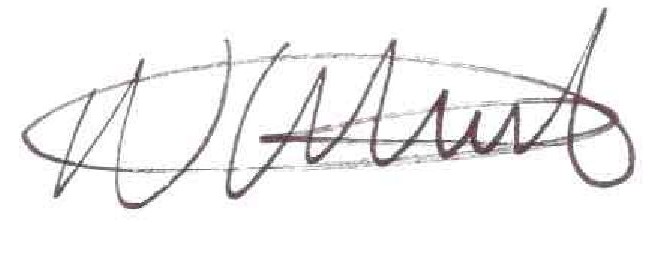 Please book each level on a separate form, even if candidates of different levels will be tested on the same date.Is this a booking for a re sit?   Yes        No I confirm that a minimum of 14 days has passed since the candidate/s sat their previous test.Teacher’s Name:					Teacher’s Signature:			Please Note: Enlarged papers need to be ordered from the board 10 weeks in advance of the date of the test and should be requested on form (see over).  Printing onto coloured paper is facilitated by the Exams Officer and should be requested on form (see over).  Centre approved Access Arrangements e.g., Read Aloud, should be requested on form (see over).Checklist:Site informed for moving exam desks/trolley and chairs to exam room (EO)           Initials:Tutors informed of Date and Time of Test (HoD)          Initials:Candidates informed of Date and Time of Test (Teacher)           Initials:Parent’s informed of Date and Time of Test (HoD)           Initials:Invigilation/Supporting Staff informed of Date and Time of Test (DH/EO)           Initials:          Initials:The centre exams policyQualificationsExam series and timetablesEntries, entry details and late entriesExam feesEquality legislation Estimated gradesManaging invigilatorsCandidatesInternal assessmentResultsAccess to scriptsInternal appeals procedureExams Fire Evacuation PolicyCertificates    Name of student:    Date:    Piece of work:    Mark awarded for the    work:    Please note that the mark being shared with you today is PROVISIONAL.Before sharing this mark with you, your work has already been internally moderated by a team of teachers to ensure consistency of marking across the department. Once these     marks have been submitted to the awarding body, the awarding body will request several pieces of work from a variety of different students from our school and will moderate the marks to ensure they are consistent with marking nationally.The marks being shared with you today could be moderated up or down by the awarding body.If you feel you have reason to appeal this provisional mark, please refer to the Examination Policy ‘Internal Appeals Procedures’ section which can be found on the school website. Please ensure you read this document carefully before submitting an appeal.    Please note that the mark being shared with you today is PROVISIONAL.Before sharing this mark with you, your work has already been internally moderated by a team of teachers to ensure consistency of marking across the department. Once these     marks have been submitted to the awarding body, the awarding body will request several pieces of work from a variety of different students from our school and will moderate the marks to ensure they are consistent with marking nationally.The marks being shared with you today could be moderated up or down by the awarding body.If you feel you have reason to appeal this provisional mark, please refer to the Examination Policy ‘Internal Appeals Procedures’ section which can be found on the school website. Please ensure you read this document carefully before submitting an appeal.FOR CENTRE USE ONLYFOR CENTRE USE ONLYDate receivedReference No.Name of student:Full title of the piece of work for which you want a review of the mark:…………………………………………………………………………………………………………………Full title of the piece of work for which you want a review of the mark:…………………………………………………………………………………………………………………Subject area for which this work was produced:…………………………………………………………………………………………………………………Subject area for which this work was produced:…………………………………………………………………………………………………………………Please explain why you feel a review of the mark is needed. You should refer to the mark scheme and your work as you do this. You should explain what aspects of the mark scheme you feel have not been accurately applied with examples from your work to evidence this.………………………………………………………………………………………………………………………………………………………………………………………………………………………………………………………………………………………………………………………………………………………………………………………………………………………………………………………………………………………………Please explain why you feel a review of the mark is needed. You should refer to the mark scheme and your work as you do this. You should explain what aspects of the mark scheme you feel have not been accurately applied with examples from your work to evidence this.………………………………………………………………………………………………………………………………………………………………………………………………………………………………………………………………………………………………………………………………………………………………………………………………………………………………………………………………………………………………I understand that the mark for my work may remain the same or may go up or down because of this review. I understand that I shall have to accept the mark I am given because of the review process.Signature of student:  ..........................................................................................................................Date:	..............................................................................................................................I understand that the mark for my work may remain the same or may go up or down because of this review. I understand that I shall have to accept the mark I am given because of the review process.Signature of student:  ..........................................................................................................................Date:	..............................................................................................................................FOR CENTRE USE ONLYFOR CENTRE USE ONLYDate receivedReference No.Name of appellantCandidate Name If different to appellantAwarding bodyExam paper codeSubjectExam paper title      Please state the grounds for your appeal below      Please state the grounds for your appeal below      Please state the grounds for your appeal below      Please state the grounds for your appeal belowAppellant signature:                                                                                    Date of signatureAppellant signature:                                                                                    Date of signatureAppellant signature:                                                                                    Date of signatureAppellant signature:                                                                                    Date of signatureRef No.Date receivedComplaint or AppealOutcomeOutcome dateIssue/RiskCentre actions to manage issue/mitigate riskAction byTask settingAwarding body set task: ITAwarding body key date for accessing/downloading set task notedSL/IT/EOfailure/corruption of task detailsprior to start of coursewhere set task details accessedIT systems checked prior to key datefrom the awarding body onlineAlternative IT system used to gain accessAwarding body contacted to request direct email of task detailsCentre set task: Subject teacherEnsures that subject teachers access awarding body trainingSLfails to meet the assessmentinformation, practice materials etc.criteria as detailed in theRecords confirmation that subject teachers understand the taskspecificationsetting arrangements as defined in the awarding body’sspecificationSamples assessment criteria in the centre set taskCandidates do not understandA simplified version of the awarding body’s marking criteriaSLthe marking criteria and whatdescribed in the specification that is not specific to the work of anthey need to do to gain creditindividual candidate or group of candidates is produced forcandidatesRecords confirm all candidates understand the marking criteriaCandidates confirm/record they understand the marking criteriaSubject teacher long termSee centre’s exam contingency plan - Teaching staff extendedSL inabsence during the task settingabsence at key points in the exam cycleconjunction withstageSLT linemanagerIssuing of tasksTask for legacy specificationEnsures subject teachers take care to distinguish betweenSLgiven to candidates undertakingrequirements/tasks for legacy specifications andnew specificationrequirements/tasks for new specificationsAwarding body guidance sought where this issue remainsEOunresolvedAwarding body set task notAwarding body key date for accessing set task as detailed in theSLissued to candidates on timespecification noted prior to start of courseCourse information issued to candidates contains details when settask will be issued and needs to be completed bySet task accessed well in advance to allow time for planning,resourcing and teachingThe wrong task is given toEnsures course planning and information taken from the awardingSLcandidatesbody’s specification confirms the correct task will be issued tocandidatesAwarding body guidance sought where this issue remainsEOunresolvedSubject teacher long termSee centre’s exam contingency plan - Teaching staff extendedSL inabsence during the issuing ofabsence at key points in the exam cycleconjunction withtasks stageSLT linemanagerTask takingSupervisionPlanned assessments clash withAssessment plan identified for the start of the courseSLanother centre or candidateAssessment dates/periods included in centre wide calendaractivitiesRooms or facilities inadequateTimetabling organised to allocate appropriate rooms and ITSL/ITfor candidates to take tasksfacilities for the start of the courseunder appropriate supervisionStaggered sessions arranged where IT facilities insufficient fornumber of candidatesWhole cohort to undertake written task in large exam venue at thesame time (exam conditions do not apply)Insufficient supervision ofConfirm subject teachers are aware of and follow the current JCQEO informscandidates to enable work to bepublication Instructions for conducting non-examinationSL whoauthenticatedassessments and any other specific instructions detailed in theinformsawarding body’s specification in relation to the supervision ofteachers.candidatesConfirm subject teachers understand their role and responsibilitiesas detailed in the centre’s non-examination assessment policyA candidate is suspected ofInstructions and processes in the current JCQ publicationHead/SL/EO/malpractice prior to submittingInstructions for conducting non-examination assessmentsPastoral leadtheir work for assessment(Chapter 9 Malpractice) are followedfor the yearAn internal investigation and where appropriate internalgroupdisciplinary procedures are followedAccess arrangements were notRelevant staff are signposted to the JCQ publication A guide toEO/Head/SENCput in place for an assessmentthe special consideration process (chapter 2), to determine theo/where a candidate is approvedprocess to be followed to apply for special consideration for theSLfor arrangementscandidateAdvice and feedbackCandidate claims appropriateEnsures a process is in place for subject teachers to record allSL and SLTadvice and feedback not giveninformation provided to candidates before work begins as part ofline managerby subject teacher prior tothe centre’s quality assurance proceduresstarting on their workRegular monitoring of subject teacher completed records andsign-off to confirm monitoring activityFull records kept detailing all information and advice given tocandidates prior to starting on their work as appropriate to thesubject and componentCandidate confirms/records advice and feedback given prior tostarting on their workCandidate claims no advice andEnsures a process is in place for subject teachers to record allSL and SLTfeedback given by subjectadvice and feedback provided to candidates during the task-takingline managerteacher during the task-takingstage as part of the centre’s quality assurance proceduresstageRegular monitoring of subject teacher completed records andsign-off to confirm monitoring activityFull records kept detailing all advice and feedback given tocandidates during the task-taking stage as appropriate to thesubject and componentCandidate confirms/records advice and feedback given during thetask-taking stageA third-party claim thatAn investigation is conducted; candidates and subject teacher areHead/SL/EOassistance was given tointerviewed and statements recorded where relevantcandidates by the subjectRecords as detailed above are provided to confirm all assistanceteacher over and above thatgivenallowed in the regulations andWhere appropriate, a suspected malpractice report is submitted tospecificationthe awarding bodyCandidate does not referenceCandidate is advised at a general level to reference informationSL/subjectinformation from publishedbefore work is submitted for formal assessmentteacher if priorsourceCandidate is again referred to the JCQ document Information forto studentcandidates: non-examination assessmentssigningCandidate’s detailed record of his/her own research, planning,declarationresources etc. is regularly checked to ensure continuedform.completionEO/Head If aftersigningdeclaration fromCandidate does not set outCandidate is advised at a general level to review and re-draft theSL/Subjectreferences as requiredset out of references before work is submitted for formalteacherassessmentCandidate is again referred to the JCQ document Information forcandidates: non-examination assessmentsCandidate’s detailed record of his/her own research, planning,resources etc. is regularly checked to ensure continuedcompletionCandidate joins the course lateA separate supervised session(s) is arranged for the candidate toSL/subjectafter formally supervised taskcatch upteachertaking has startedCandidate moves to anotherAwarding body guidance is sought to determine what can be doneSL/EOcentre during the coursedepending on the stage at which the move takes placeAn excluded pupil wants toThe awarding body specification is checked to determine if theEO/Head/SLcomplete his/her non-specification is available to a candidate outside mainstreamexamination assessment(s)educationIf so, arrangements for supervision, authentication and markingare made separately for the candidateResourcesA candidate augments notePreparatory notes and the work to be assessed are collected inSL/Subjectand resources between formallyand kept secure between formally supervised sessionsteachers/ITsupervised sessionsWhere memory sticks are used by candidates, these are collectedin and kept secure between formally supervised sessionsWhere work is stored on the centre’s network, access forcandidates are restricted between formally supervised sessionsA candidate fails toCandidate’s detailed record of his/her own research, planning,SL/subjectacknowledge sources on workresources etc. is checked to confirm all the sources used,teacher if priorthat is submitted for assessmentincluding books, websites, and audio/visual resourcesto studentAwarding body guidance is sought on whether the work of thesigningcandidate should be marked where candidate’s detailed recordsdeclarationacknowledges sources appropriatelyform.Where confirmation is unavailable from candidate’s records,awarding body guidance is sought and/or a mark of zero isEO/Head If aftersubmitted to the awarding body for the candidatesigningdeclaration fromWord and time limitsA candidate is penalised by theRecords confirm the awarding body specification has beenSubjectawarding body for exceedingchecked to determine if word or time limits are mandatoryteacher/SL/word or time limitsWhere limits are for guidance only, candidates are discouragedSLT linefrom exceeding themmanagerCandidates confirm/record any information provided to them onword or time limits is known and understoodCollaboration and group workCandidates have worked inRecords confirm the awarding body specification has beenHead/SL/EOgroups where the awardingchecked to determine if group work is permittedbody specification states this isAwarding body guidance sought where this issue remainsnot permittedunresolvedAuthentication proceduresA teacher has doubts about theRecords confirm subject staff have been made aware of the JCQEO/SL/Headauthenticity of the workdocument Teachers sharing assessment material and candidates’submitted by a candidate forworkinternal assessmentRecords confirm that candidates have been issued with thecurrent JCQ document Information for candidates: non-Candidate plagiarises otherexamination assessmentsmaterialCandidates confirm/record that they understand what they need todo to comply with the regulations for non-examinationassessments as outlined in the JCQ document Information forcandidates: non-examination assessmentsThe candidate’s work is not accepted for assessmentA mark of zero is recorded and submitted to the awarding bodyCandidate does not sign theirRecords confirm that candidates have been issued with theSubjectauthenticationcurrent JCQ document Information for candidates: non-teacher/SLstatement/declarationexamination assessmentsCandidates confirm/record they understand what they need to doto comply with the regulations as outlined in the JCQ documentInformation for candidates: non-examination assessmentsDeclaration is checked for signature before accepting the work ofa candidate for formal assessmentSubject teacher not available toEnsures a centre-wide process is in place for subject teachers toSLsign authentication formssign authentication forms at the point of marking candidates workas part of the centre’s quality assurance proceduresPresentation of workCandidate does not fullyCover sheet is checked to ensure it is fully completed beforeSubjectcomplete the awarding body’saccepting the work of a candidate for formal assessmentteacher/SLcover sheet that is attached totheir worked submitted forformal assessmentKeeping materials secureCandidates work betweenRecords confirm subject teachers are aware of and follow currentSubjectformal supervised sessions areJCQ publication Instructions for conducting non-examinationteacher/SLnot securely storedassessmentsRegular monitoring ensures subject teacher use of appropriatesecure storageAdequate secure storage notRecords confirm adequate/sufficient secure storage is available toSL/EOavailable to subject teachersubject teacher prior to the start of the courseAlternative secure storage sourced where requiredTask marking – externally assessed componentsTask marking – externally assessed componentsA candidate is absent on theAwarding body guidance is sought to determine if alternativeSL/HODday of the examiner visit for anassessment arrangements can be made for the candidateacceptable reasonIf not, eligibility for special consideration is explored and a requestsubmitted to the awarding body where appropriateA candidate is absent on theThe candidate is marked absent on the attendance registerSubject teacherday of the examiner visit for anunacceptable reasonTask marking – internally assessed componentsTask marking – internally assessed componentsA candidate submits little or noWhere a candidate submits no work, the candidate is recorded asSL/Subjectworkabsent when marks are submitted to the awarding bodyteacherWhere a candidate submits little work, the work produced isassessed against the assessment criteria and a mark allocatedappropriately, where the work does not meet any of theassessment criteria a mark of zero is submitted to the awardingbodyA candidate is unable to finishRelevant staff are signposted to the JCQ publication A guide toSL/EOtheir work for unforeseen reasonthe special consideration process (chapter 5), to determineeligibility and the process to be followed for shortfall in workThe work of a candidate is lostRelevant staff are signposted to the JCQ publication A guide toSL/EOor damagedthe special consideration process (chapter 5), to determineeligibility and the process to be followed for lost or damaged workCandidate malpractice isInstructions and processes in the current JCQ publicationHead/SL/EOdiscoveredInstructions for conducting non-examination assessments(Chapter 9 Malpractice) are followedInvestigation and reporting procedures in the current JCQpublication Suspected Malpractice in Examinations andAssessments are followedAppropriate internal disciplinary procedures are also followedA teacher marks the work ofA conflict of interest is declared at start of course by informing theEO/SL/SLThis/her own childawarding body that a teacher is teaching his/her own childline managerMarked work of said child is submitted for moderation whetherpart of the sample requested or notAn extension to the deadline forAwarding body is contacted to determine if an extension can beSL/EOsubmission of marks is requiredgrantedfor a legitimate reasonRelevant staff are signposted to the JCQ publication A guide tothe special consideration process (chapter 5), to determineeligibility and the process to be followed for non-examinationassessment extensionAfter submission of marks, it isAwarding body is contacted for guidanceHead/SL/EOdiscovered that the wrong taskRelevant staff are signposted to the JCQ publication A guide towas given to candidatesthe special consideration process (chapter 2), to determineeligibility and the process to be followed to apply for specialconsideration for candidatesA candidate wishes to appealCandidates are informed of marks they have been awarded forSubjectthe marks awarded for theirtheir work prior to the marks being submitted to the awarding bodyteacher/SL/work by their teacherRecords confirm candidates have been informed of their marksEO/HeadCandidates are informed that these marks are subject to changethrough the awarding body’s moderation processCandidates are informed of their marks at least two weeks prior tointernal deadline set by exams officer for the submission of marksThrough the candidate exam handbook, candidates are madeaware of the centre’s internal appeals procedures and timescalefor submitting an appeal prior to the submission of marks to theawarding bodyDeadline for submitting work forRecords confirm deadlines given and understood by candidates atSubjectformal assessment not met bythe start of the courseteacher/SL/candidateCandidates confirm/record deadlines known and understoodEODepending on the circumstances, awarding body guidance soughtto determine if the work can be accepted late for markingproviding the awarding body’s deadline for submitting marks canbe metDecision made (depending on the circumstances) if the work willbe accepted late for marking or a mark of zero submitted to theawarding body for the candidateDeadline for submitting marksInternal/external deadlines are published at the start of eachSL/SLT/Headand samples of candidates workacademic yearignored by subject teacherReminders are issued through senior leaders/head of departmentas deadlines approachRecords confirm deadlines known and understood by subjectteachersWhere appropriate, internal disciplinary procedures are followedSubject teacher long termSee centre’s exam contingency plan (Teaching staff extendedSLT lineabsence during the markingabsence at key points in the exam cycle)manager/SLperiodExample of candidateArrangementsCentre actionsneed(s)exploredPersistent and significantReader/computerConfirms candidate is disabled within the meaning of the Equality Actdifficulties in accessingreader2010written text25% Extra timePapers checked for those testing reading25% Extra timePapers checked for those testing readingSeparateComputer reader sourced for use in papers (or sections of papers)invigilation withintesting reading OR up to 50% extra time awardedthe centreForm 8, signed and dated, with Sections A, B and C completed; kept onForm 8, signed and dated, with Sections A, B and C completed; kept onfile with body of supporting evidence, printed approval from AAO andsigned data protection noticeSignificant difficulty inPrompterGathers evidence to support substantial and long term adverseconcentratingSeparateimpairmentSeparateinvigilation withinConfirms with candidate how and when they will be promptedthe centreBriefs invigilator to monitor candidate and the method of promptingBriefs invigilator to monitor candidate and the method of prompting(Call out his name to bring his attention back to the paper - confirmsrequirement for separate room)A wheelchair userDeskApplies for practical assistant to help candidate set up wheelchair andRoomsother equipment in a practical assessment; approval automatically failsRoomsso awarding body referral lists the tasks that will be performedso awarding body referral lists the tasks that will be performedFacilitiesProvides height adjustable desk in exam room. Allocates exam room onProvides height adjustable desk in exam room. Allocates exam room onSeatingground floor near adapted bathroom facilitiesarrangementsSpaces desks to allow wheelchair access. Seats candidate near examSpaces desks to allow wheelchair access. Seats candidate near examPractical assistantroom doorConfirms arrangements in place to assist the candidate in case ofemergency evacuation of the exam roomPractical assistant cover sheet printed from AAO; to be completed byfacilitator and inserted inside the candidate’s work where this may beapplicable to the assessmentPanic attack before startAllow student toIf student in exam room, allow to leave with an invigilator. Allowof examhave shortstudent time to calm down whilst being supervised by invigilator.supervised breakMay need to seek help from student support leadbefore startingMay need to seek help from student support leadbefore startingexamexamMove to back/frontStudent moved to back or front of exam room to be near door before re-Move to back/frontstarting the exam. Student allowed the full time for the exam.of exam roomstarting the exam. Student allowed the full time for the exam.of exam roomPrivate student with25% Extra timeConfirms candidate is disabled within the meaning of the Equality Actaccess arrangementsSeparate2010taking exam at centreSeparatetaking exam at centreinvigilation withinMedical evidence requested. Form 8, signed and dated, with Sections A,invigilation withinMedical evidence requested. Form 8, signed and dated, with Sections A,the centreB and C completed; kept on file with body of supporting evidence,printed approval from AAO and signed data protection noticeExam BoardPearson EdexcelCourse Functional SkillsFunctional SkillsSubjectEnglish              Mathematics   LevelE1    E2     E3    L1     L2 E1    E2     E3    L1     L2 Paper (English Only)Reading            Writing   Date / Time of TestStudent NamesModified Paper / Centre Access Arrangements(Details if required)Notes